SPECIAL PROJECTS INTERNSHIPDIVISION OF STUDENT AFFAIRS (DSA) http://web.csulb.edu/divisions/students/ Fall 2022JOB DESCRIPTION 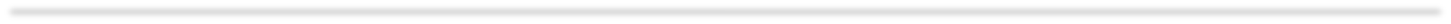 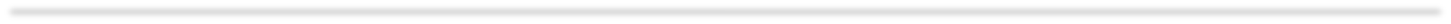 The Division of Student Affairs (DSA) at CSULB supports the holistic development of students to enter, progress through, and graduate from the university by providing programs and services and utilizing high-impact practices that encourage access and retention, health and wellness, and engagement for all students. Through these core efforts, the Division promotes inclusive excellence to remove barriers, cultivate the well-being of students, and provide co-curricular learning opportunities for student engagement.The DSA Director of Special Projects and DSA Director of Communications is seeking an Intern for Fall 2022. The internship is intended for students to gain real-life experience creating, designing, and editing visual and written content for a major university area with 40 different departments. Collateral created by these interns will be viewed by 40,000+ students and thousands of faculty/staff members. Interns will work mostly independently with some direction from the Director of Special Projects and Director of Communications.This position begins in August (specific date to be arranged after candidate selection) and the Intern will work both remotely and in-person. Students must be enrolled in a CLA department internship course. This internship is paid and participants will enroll in an internship class to receive academic credit for their internship. Pay: $15.00/hour for up to 15 hours per week. DUTIES & RESPONSIBILITIESSpecial Project Internship (1 student ~ 15 hrs./week)ResponsibilitiesMeets with the Director of Special Projects/Director of Communications daily to schedule work assignments and project mappingAssist with the creation, design, and development of visual media including reports with photos and information graphics, icons, printed materials, and brochuresAssists with drafting communications and messages for students, faculty, and staffAssists with drafting scripts for video recordings and speechesAssists with basic data analysis and data entryAssists with writing documents/reports and transforming them into aesthetically dynamic materials for viewing by different stakeholder groupsAssists in developing, writing, and presenting comprehensive statistical and narrative reportsAssists in distributing and communicating division-wide strategic plans with departments and student stakeholder groupsAttends meetings and assists with coordination and logistics for campus events as necessaryGenerates ideas and feedback for student programs and initiativesQUALIFICATIONS/ SKILLS REQUIRED Must be a CSULB student in good standing and be enrolled in a CLA department internship program for Fall 20221 year of experience using designing applications and photo editing applications, techniques, and procedures (ex: Canva)Have working knowledge of computer programs, such as Zoom, Teams, Qualtrics, Microsoft Word, Power Point, Excel, and Outlook emailPrevious experience with gathering analytical data, compiling information, and preparing reports for presentationA strong understanding of typography, color theory, and compositionCan effectively and efficiently work in remote environment where work is mostly independentStrong attention to detail, ability to follow instructions and meet deadlinesAble to work efficiently in a fast-paced work environment with changing priorities and quick turn-around timesEffectively organizes resources and establishes prioritiesAbility to effectively manage time and schedulesTeam player with a positive attitudeEffectively communicates with professional staff verbally and in written formAbility to work with diverse populations and utilize strong customer service skillsAbility to maintain confidentiality APPLICATION INSTRUCTIONSSubmit resume and cover letter to Michelle Chang, michelle.chang@csulb.edu with the subject line “DSA Special Projects Intern” Apply by May 20th If you have any questions, contact Michelle Chang michelle.chang@csulb.edu  